1. Fenêtre de travail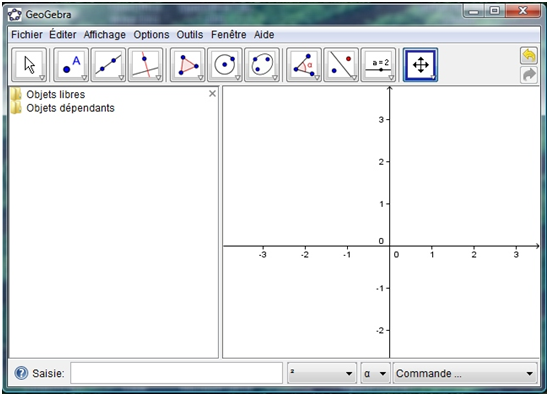 2. Fonctions importantes Attention ! Un nombre décimal se saisit avec un point et non une virgule !!! « 1.56 » et non « 1,56 ». Pour tracer une courbe dans un intervalle restreint [a, b] :Saisir la formule « Fonction[expression de la fonction,a,b] »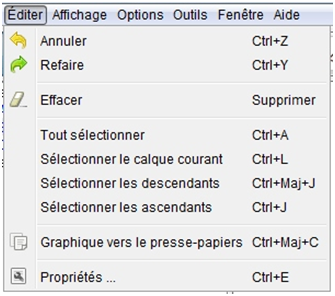 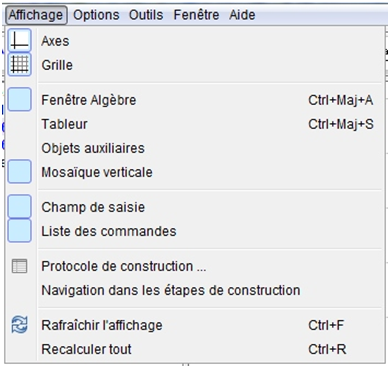 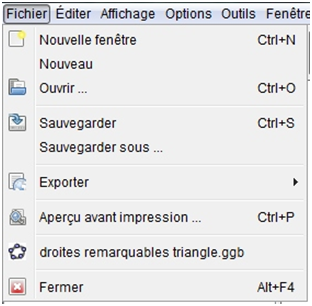 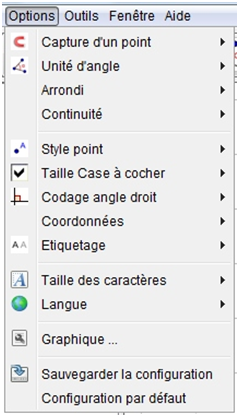 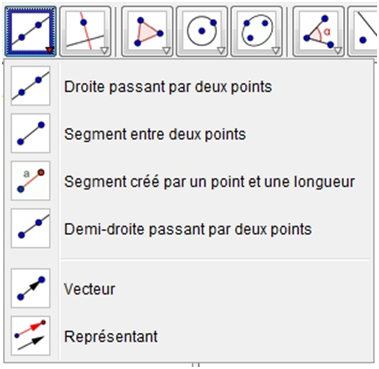 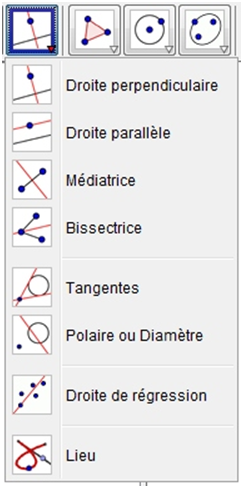 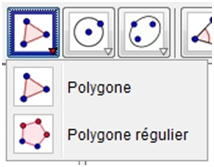 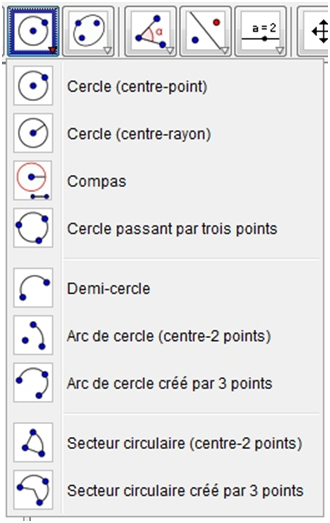 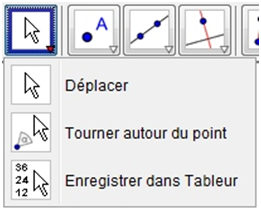 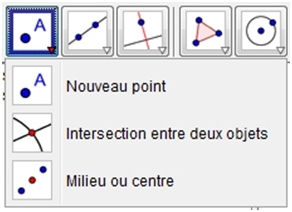 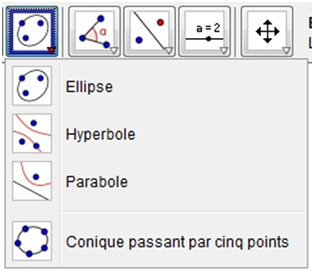 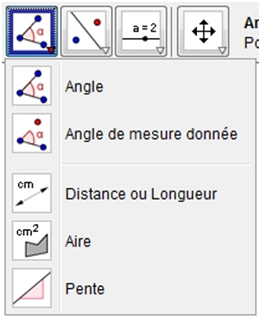 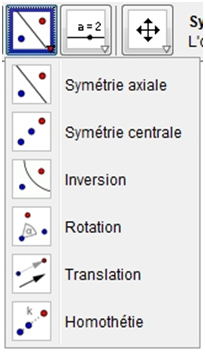 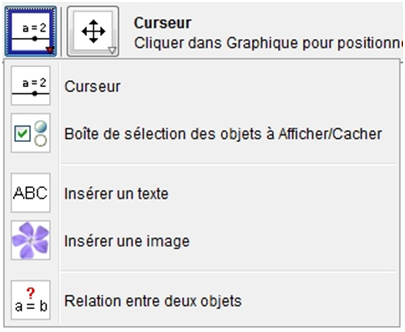 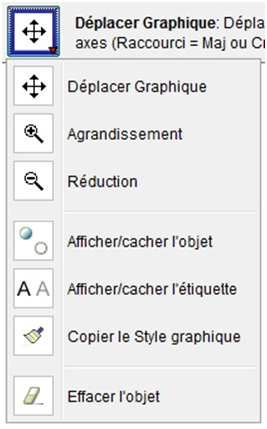 